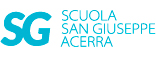 Attività prevista per: martedì 9 giugnoClasse secondaInglese: Ascolta: Mesi dell’anno: https://youtu.be/NMvbPWe45yU